Reklama na internetuCílem pracovního listu je zamyslet se nad reklamou na internetu, jednou z nejčastějších forem reklamy, s níž se dnes setkáváme. Úkoly propojují složku znalostní, dovednostní i postojovou a práce na nich přispívá k rozvoji mediální gramotnosti žáků. Pracovní list je určen pro 2. stupeň ZŠ a SŠ. K práci žáci potřebují pracovní list, psací potřeby a přístup na internet.Jak na účinnou reklamu? ________________________________________________________Přesmyčky ukrývají pojmy spojené s reklamou. Co znamenají?CEERFNLUIN =…………………………………………………………………………………………………………..………………………………………………………………………………………………………………..ÁLAPNCE ECRÁPLUSPO =…………………………………………………………………………………………………………..………………………………………………………………………………………………………………..DRUCTPO NEMTALPEC =…………………………………………………………………………………………………………..………………………………………………………………………………………………………………..ÍOKMRČEN ĚÍDNLSE =…………………………………………………………………………………………………………..………………………………………………………………………………………………………………..Přečti si následující tvrzení o reklamě a urči, zda se jedná o klad/zápor/obojí.Reklama umožní oslovit rychle hodně lidí.Klamavá a lživá reklama je zakázaná.Cílená internetová reklama je vytvářena na základě našeho chování na internetu.Díky reklamě je řada věcí na internetu zdarma.Známá osobnost v reklamě přiláká pozornost diváka.Co člověk, to názor? Nebo vnímáte reklamu ve třídě všichni stejně?Prozkoumej svět internetové reklamy a uveď konkrétní příklady, kdy známá osoba propaguje:materiální produkt…………………………………………………………………………………………………………..………………………………………………………………………………………………………………..služby…………………………………………………………………………………………………………..………………………………………………………………………………………………………………..pomoc někomu nebo něčemu…………………………………………………………………………………………………………..………………………………………………………………………………………………………………..Která z uvedených reklam tě oslovila nejvíce? Proč?…………………………………………………………………………………………………………..………………………………………………………………………………………………………………..Která tě zaujala nejméně? Proč?…………………………………………………………………………………………………………..………………………………………………………………………………………………………………..Může reklama propagovat ještě něco jiného?…………………………………………………………………………………………………………..………………………………………………………………………………………………………………..Reklama se řídí zákonem o regulaci reklamy. Někdy zákon nestačí a je třeba žádoucí chování podpořit nějakými pravidly či dohodou. Staň se nyní tvůrcem pravidel pro reklamu influencerů. Čím by se podle tebe měli influenceři při propagaci řídit? Formuluj tři základní pravidla:…………………………………………………………………………………………………………..…………………………………………………………………………………………………………..…………………………………………………………………………………………...……………...Zapátrej, zda u nás „kodex influencera“ již existuje. Shodují se tvoje pravidla s jeho obsahem? …………………………………………………………………………………………………………..……………………………………………………………………………………………………………………..Na koho bychom se jako spotřebitelé měli s požadavkem o sepsání podobného kodexu obrátit?…………………………………………………………………………………………………………….………………………………………………………………………………………………………………….Vytvoř reklamní příspěvek pro libovolnou sociální síť. Fantazii se meze nekladou, ale nezapomeň: a) na všechny formální údaje, které by takový příspěvek měl obsahovat; b) na etickou stránku; c) že hlavním cílem je nalákat spotřebitele. :)Hotovo? Ukaž příspěvek třem různým lidem, ať posoudí, zda jsi podle nich splnil všechny body zadání.Co jsem se touto aktivitou naučil(a):………………………………………………………………………………………………………………………………………………………………………………………………………………………………………………………………………………………………………………………………………………………………………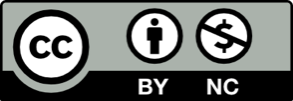 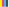 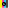 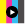 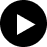 